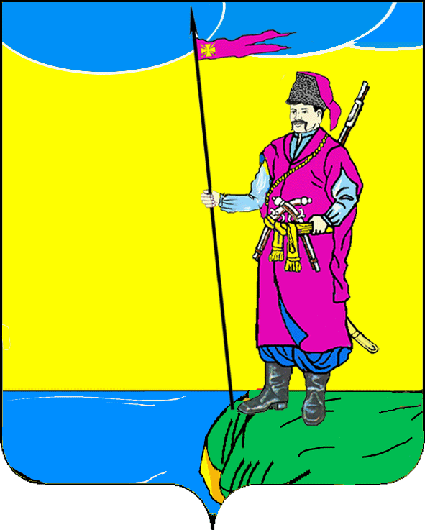 Совет                                                                                                             Пластуновского  сельского поселения                                                             Динского района                                                                                                РЕШЕНИЕ от 30.05.2016  г                                                                             № 100    ст-ца ПластуновскаяО предоставлении в безвозмездное пользование муниципального имущества             В соответствии с Федеральным законом от 06.10.2003 №131-ФЗ «Об общих принципах организации местного самоуправления в Российской Федерации»,  постановлением Правительства РФ от 10.04.2013г № 316 «Об организации Всероссийской сельскохозяйственной переписи 2016г»,  постановлением главы администрации (губернатора) Краснодарского края от 06.07.2015г № 615 «О подготовке и проведении на территории Краснодарского края Всероссийской сельскохозяйственной переписи 2016 г», Положением о порядке управления и распоряжения объектами муниципальной собственности муниципального образования Пластуновского сельского поселения Динского района, утвержденным решением Совета Пластуновского сельского поселения Динского района от 27.12.2010г № 91 и в целях своевременного выполнения комплекса мероприятий по подготовке и проведению Всероссийской сельскохозяйственной переписи на территории Пластуновского сельского поселения, Совет Пластуновского сельского поселения Динского района РЕШИЛ:  1.Предоставить администрации муниципального образования Динской район в безвозмездное пользование нежилое помещение  № 5 технического паспорта БТИ,  площадью 207,1 м.кв на 1 этаже нежилого здания, расположенного по адресу Россия, Краснодарский край, Динской район, ст-ца Пластуновская, ул.Мира, дом № 26А с кадастровым номером 23:07:0601043:72 в период с 09.06.2016г по 03.09.2016г для проведения Всероссийской сельскохозяйственной  переписи 2016г. Указанное здание передано на праве оперативного управления муниципальному казённому учреждению  «Обеспечение хозяйственного обслуживания Пластуновского сельского поселения» согласно договора  (акта приёма-передачи) № 1 от 28.01.2013г.2. Обязать директора МКУ «ОХО ПСП»  (Рожкова) заключить договор безвозмездного пользования помещением, указанным в пункте 1 данного решения, с учётом несения бремени  по предоставлению услуг электроснабжения, связи и охраны. Передачу помещения оформить актом приёма-передачи. 3. Настоящее решение опубликовать (обнародовать) в  газете «Пластуновские известия» и обеспечить его размещение на официальном сайте Пластуновского  сельского поселения Динского района. 4.Контроль за выполнением настоящего решения возложить на  администрацию Пластуновского  сельского поселения Динского района  (Олейник С.К.)5. Настоящее решение вступает в силу со дня его официального опубликования (обнародования).Глава  администрацииПластуновского                                                                                                сельского поселения                                                                     С.К.Олейник